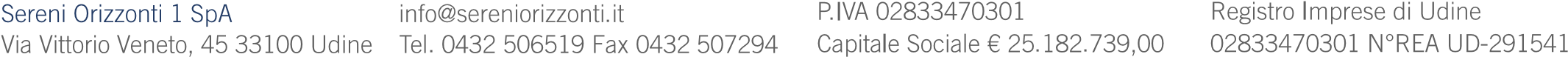 CARTA DEI DIRITTI DELL’ANZIANOGli anziani rappresentano un patrimonio per la società, non solo perché in loro si identifica la memoria culturale di una popolazione, ma anche perché sempre più costituiscono una risorsa umana attiva, un contributo di energie e di esperienze del quale la società può valersi.Questo nuovo ruolo emerge dalla ricerca clinica e sociale che rende ragione della constatazione di un numero sempre maggiore di persone di età anagrafica avanzata ed in buone condizioni psico-fisiche.Tuttavia esistono delle condizioni nelle quali l’anziano è ancora una persona fragile, sia fisicamente che psichicamente, per cui la tutela della sua dignità necessita di maggiore attenzione nell’osservanza dei diritti della persona, sanciti per la generalità dei cittadini.La valorizzazione del ruolo dei più anziani e della lor cultura si fonda sull’educazione della popolazione al riconoscimento ed al rispetto dei loro diritti, oltre che sull’adempimento puntuale di una serie di doveri da parte della società.Di questi, il primo è la realizzazione di politiche che garantiscano ad un anziano di continuare ad essere parte attiva nella nostra società, ossia che favoriscano la sua condivisione della vita sociale, civile e cultura della comunità.Questo documento vuole indirizzare l’azione di quanti operano a favore di persone anziane.Con loro condividiamo l’auspicio che i principi qui enunciati trovino la giusta collocazione all’interno dell’attività quotidiana, negli atti regolativi di essa quali statuti, regolamenti o carte dei servi, nei suoi indirizzi programmatici e nelle procedure per la realizzazione degli interventi.Richiamiamo in questo documento alcun dei principi fondamentali dell’ordinamento giuridico italiano:il principio di “giustizia sociale”, enunciato nell’articolo 3 della costituzione, là dove si ritiene compito della Repubblica rimuovere gli ostacoli di ordine economico sociale, che, limitando di fatto la libertà e l’eguaglianza dei cittadini, impediscono il pieno sviluppo della persona umana.La letteratura scientifica riporta che lo sviluppo pieno della persona umana è un processo continuo, non circoscrivibile in una classe di età particolare, poiché si estende in tutto l’arco della vita;il principio di “solidarietà”, enunciato nell’articolo 2 della Costituzione, là dove si ritiene compito della Repubblica riconoscere e garantire i diritti inviolabili dell’uomo, sia come singolo sia nelle formazioni sociali ove si svolge la sua personalità, e richiedere l’adempimento dei doveri inderogabili di solidarietà politica, economica e sociale.A queste espressioni di solidarietà inderogabili vanno affiancate quelle proprie della libera partecipazione del cittadino al buon funzionamento della società e alla realizzazione del bene comune, pure finalizzate alla garanzia dell’effettiva realizzazione dei diritti delle persone;il principio della “salute”, enunciato nell’articolo 332 della Costituzione, là dove si ritiene compito della Repubblica tutelare la salute come fondamentale diritto dell’individuo e interesse della collettività e garantire cure gratuite agli indigenti.Va inoltre ricordato che, al concetto di salute affermato dall’Organizzazione Mondiale della Sanità (OMS), nella dichiarazione di Alma Ata (1978) come equilibrio fisico, psichico e sociale, si è affiancato il concetto di promozione della salute della dichiarazione di Ottawa (1986).La Persona Anziana al centro di diritti e doveriNon vi è dunque contraddizione tra asserire che la persona gode, per tutto l’arco della sua vita, di tutti i diritti riconosciuti ai cittadini dal nostro Ordinamento Giuridico e adottare una carta dei diritti specifica per i più anziani: essa deve favorire l’azione di educazione al riconoscimento ed al rispetto di tali diritti insieme con lo sviluppo delle politiche sociali, come si è auspicato nell’introduzioneLa persona ha il dirittoLa società e le istituzioni hanno il doveredi sviluppare e di conservare la propria individualità e libertàdi rispettare l’individualità di ogni persona anziana, riconoscendone i bisogni e realizzando gli interventi ad essi adeguati, con riferimento a tutti i parametri della sua qualità di vita e non in funzione esclusivamente della sua età anagraficadi conservare e veder rispettate, in osservanza dei principi costituzionali, le proprie credenze, opinioni e sentimentidi rispettare credenze, opinioni e sentimenti delle persone anziane, anche quando essi dovessero apparire anacronistici o in contrasto con la cultura dominante, impegnandosi a coglierne il significato nel corso della storia della popolazione                                                                                                               di conservare le proprie modalità di condotta sociale, se non lesive dei diritti altrui, anche quando esse dovessero apparire in contrasto con i comportamenti dominanti nel suo ambiente di appartenenza.di rispettare le modalità di condotta della persona anziana, compatibili con le regole della convivenza sociale, evitando di correggere e di deriderle, senza per questo venire meno all’obbligo di aiuto per la sua migliore integrazione nella vita della comunitàdi conservare la libertà di scegliere dove viveredi rispettare la libera scelta della persona anziana di continuare a vivere nel proprio domicilio, garantendo il sostegno necessario, nonché, in caso di assoluta impossibilità, le condizioni di accoglienza che permettano di conservare alcuni aspetti dell’ambiente di vita abbandonatodi essere accudita e curata nell’ambiente che meglio garantisce il recupero della funzione lesadi accudire e curare l’anziano fin dove è possibile a domicilio, se questo è l’ambiente che meglio stimola il recupero o il mantenimento della funzione lesa, fornendo ogni prestazione sanitaria e sociale ritenuta praticabile ed opportuna, resta comunque garantito all’anziano malato il diritto al ricovero in struttura ospedaliera o riabilitativa per tutto il periodo necessario per la cura e la riabilitazionedi vivere con che desideradi favorire, per quanto possibile, la convivenza della persona anziana con i famigliari, sostenendo opportunamente questi ultimi e stimolando ogni possibilità di integrazionedi avere una vita di relazionedi evitare nei confronti dell’anziano, ogni forma di ghettizzazione che gli impedisca di interagire liberamente con tutte le fasce di età presenti nella popolazionedi essere messa in condizione di esprimere le proprie attitudini personali, la propria originalità e creativitàdi fornire ad ogni persona di età avanzata la possibilità di conservare e realizzare le proprie attitudini personali, di esprimere la propria emotività e di percepire il proprio valore, anche se soltanto di carattere affettivodi essere salvaguardia da ogni forma di violenza fisica e/o moraledi contrastare, in ogni ambito della società, ogni forma di sopraffazione e prevaricazione a danno degli anzianidi essere messa in condizione di godere e di conservare la propria dignità e il proprio valore anche in casi di perdita parziale o totale della propria autonomia e autosufficienzadi operare perché, anche nelle situazioni più compromesse e terminali, siano supportate le capacità residue di ogni persona, realizzando un clima di accettazione, di condivisione e di solidarietà che garantisca il pieno rispetto della dignità umana